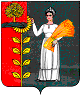 РОССИЙСКАЯ ФЕДЕРАЦИЯСОВЕТ ДЕПУТАТОВ СЕЛЬСКОГО ПОСЕЛЕНИЯНОВОЧЕРКУТИНСКИЙ СЕЛЬСОВЕТДобринского муниципального района Липецкой области  63 - сессия  I созываР Е Ш Е Н И Е 19.05  . 2022                                  с. Новочеркутино                             № 264   - рсО внесении изменений в бюджет сельского поселения Новочеркутинский сельсовет Добринского муниципального района Липецкой области Российской Федерации на 2022 год и на плановый период 2023 и 2024 годовРассмотрев представленный администрацией сельского поселения Новочеркутинский сельсовет проект решения «О внесении изменения в бюджет сельского поселения Новочеркутинский сельсовет Добринского муниципального района Липецкой области Российской Федерации на 2022 год и на плановый период 2023 и 2024 годов», руководствуясь Положением «О бюджетном процессе сельского поселения Новочеркутинский сельсовет Добринского муниципального района Липецкой области Российской Федерации, учитывая рекомендации постоянных комиссий,Совет депутатов сельского поселения Новочеркутинский сельсовет:   РЕШИЛ:1.Принять изменения в бюджет сельского поселения Новочеркутинский сельсовет Добринского муниципального района Липецкой области Российской Федерации на 2022 год и на плановый период  2023 и 2024 годов, принятый решением Совета депутатов сельского поселения Новочеркутинский сельсовет № 245-рс от 24.12.2021г. (изменения прилагаются).2. Направить указанный нормативно-правовой акт главе сельского поселения для подписания и официального обнародования.3.Настоящее решение вступает в силу со дня его официального обнародования.Председатель Совета депутатов сельского поселения Новочеркутинский сельсовет                                          Н.А.СошкинаПриняты 	 Решением Совета депутатов сельского поселения Новочеркутинский сельсоветДобринского муниципального районаЛипецкой области Российской Федерации № 264-рс  от 19 . 05.2022 г.     ИЗМЕНЕНИЯв бюджет сельского поселения Новочеркутинский сельсовет Добринского муниципального района Липецкой области Российской Федерации на 2022 год и  на плановый период 2023 и 2024 годов.Внести в бюджет сельского поселения Новочеркутинский сельсовет Добринского муниципального района Липецкой области Российской Федерации на 2022 год и на плановый период  2023 и 2024 годов, принятый решением Совета депутатов сельского поселения Новочеркутинский сельсовет № 245-рс от 24.12.2021г. (с внесенными изменениями решениями Совета депутатов сельского поселения Новочеркутинский сельсовет от: 21.01.2022 г. № 250-рс; 04.03.2022 г № 255-рс; 12.04.2022г. № 260-рс) следующие изменения:1. В статье 1:- подпункт 2 в пункте 1 изложить в следующей редакции «2) общий объем расходов бюджета сельского поселения в сумме 19 042 727,59 рублей;»- подпункт 3 в пункте 1 изложить в следующей редакции: «3)дефицит бюджета сельского поселения в сумме 2 161 434,00 рублей».2. Добавить пункт 6 в статью 3 следующего содержания: «6. Утвердить объем резервного фонда на 2022 год в сумме 60 000,00 рублей.»3. Приложения 4,5,6,8 изложить в новой редакции (прилагаются).Глава сельского поселенияНовочеркутинский сельсовет                                                         Е.Е. ЗюзинаПриложение № 4                                                                                                                                                  к бюджету сельского поселенияНовочеркутинский сельсовет Добринского муниципального района Липецкой области Российской Федерации на 2022 год и на плановый период 2023 и 2024 годов	РАСПРЕДЕЛЕНИЕ БЮДЖЕТНЫХ АССИГНОВАНИЙ СЕЛЬСКОГО ПОСЕЛЕНИЯ ПО РАЗДЕЛАМ И ПОДРАЗДЕЛАМ КЛАССИФИКАЦИИ РАСХОДОВ БЮДЖЕТОВ РОССИЙСКОЙ ФЕДЕРАЦИИ НА 2022 ГОД И НА ПЛАНОВЫЙ ПЕРИОД 2023 И 2024 ГОДОВ							                                            руб.       	                Приложение № 5                                                                                                                                                  к бюджету сельского поселенияНовочеркутинский сельсовет Добринского муниципального района Липецкой области Российской Федерации на 2022 год и на плановый период 2023 и 2024 годовВЕДОМСТВЕННАЯ   СТРУКТУРАРАСХОДОВ БЮДЖЕТА СЕЛЬСКОГО ПОСЕЛЕНИЯ НА 2022 ГОД И НА ПЛАНОВЫЙ ПЕРИОД 2023 И 2024 ГОДОВ																			                                                                                                                                 руб.	Приложение № 6                                                                                                                                                  к бюджету сельского поселенияНовочеркутинский сельсовет Добринского муниципального района Липецкой области Российской Федерации на 2022 год и на плановый период 2023 и 2024 годовРАСПРЕДЕЛЕНИЕ РАСХОДОВ БЮДЖЕТА СЕЛЬСКОГО ПОСЕЛЕНИЯ ПО РАЗДЕЛАМ, ПОДРАЗДЕЛАМ, ЦЕЛЕВЫМ СТАТЬЯМ (МУНИЦИПАЛЬНЫМ ПРОГРАММАМ И НЕПРОГРАММНЫМ НАПРАВЛЕНИЯМ ДЕЯТЕЛЬНОСТИ), ГРУППАМ ВИДОВ РАСХОДОВ КЛАССИФИКАЦИИ РАСХОДОВ БЮДЖЕТОВ РОССИЙСКОЙ ФЕДЕРАЦИИ НА 2022 ГОД И НА ПЛАНОВЫЙ ПЕРИОД 2023 И 2024 ГОДОВ																	                                                                                                                                 руб.Приложение № 8                                                                                                                                                  к бюджету сельского поселенияНовочеркутинский сельсовет Добринского муниципального района Липецкой области Российской Федерации на 2022 год и на плановый период 2023 и 2024 годовИСТОЧНИКИ ФИНАНСИРОВАНИЯ ДЕФИЦИТА БЮДЖЕТАСЕЛЬСКОГО ПОСЕЛЕНИЯ  НА 2022 ГОД И НА ПЛАНОВЫЙ ПЕРИОД  2023 И 2024 ГОДОВНаименованиеРазделПодраздел2022 год2023 год2024 годВсего19 042 727,5915 714 273,7216 187 471,60Общегосударственные вопросы01006 321 198,554 301 516,724 301 516,60Функционирование высшего должностного  лица субъекта Российской Федерации и муниципального образования0102925 465,00872 439,00872 439,00Функционирование Правительства Российской Федерации, высших исполнительных органов государственной власти субъектов Российской Федерации, местных администраций 01044 547 911,003 270 163,003 270 163,00Обеспечение деятельности финансовых, налоговых и таможенных органов и органов финансового(финансово-бюджетного) надзора0106129 025,00115 470,00115 470,00Обеспечение проведения выборов и референдумов0107665 353,00Резервные фонды011110 000,00Другие общегосударственные вопросы011343 444,5543 444,7243 444,60Национальная оборона0200229 300,00242 300,00249 300,00Мобилизационная  и вневойсковая подготовка0203229 300,00242 300,00249 300,00Национальная безопасность и правоохранительная деятельность030018 000,0018 000,0018 000,00Защита населения и территории от чрезвычайных ситуаций природного и техногенного характера, пожарная безопасность031018 000,0018 000,0018 000,00Национальная экономика0400712 762,00Дорожное хозяйство (дорожные фонды)0409712 762,00Жилищно-коммунальное хозяйство05002 740 460,042 056 810,002 056 810,00Благоустройство05032 740 460,042 056 810,002 056 810,00Культура, кинематография08008 643 830,008 586 651,008 642 849,00Культура08018 643 830,008 586 651,008 642 849,00Социальная политика1000158 996,00108 996,00108 996,00Пенсионное обеспечение1001108 996,00108 996,00108 996,00Социальное обеспечение населения100350 000,00Физическая культура и спорт1100218 181,00Массовый спорт1102218 181,00Условно утвержденные расходы400 000,00810 000,00Условно утвержденные расходы400 000,00810 000,00ГлавныйраспорядительРазделПодразделЦелевая статьяВид расходов2022 год2023 год2024 годАдминистрация сельского поселения Новочеркутинский сельсовет Добринского муниципального района Липецкой области Российской Федерации, всего91119 042 727,5915 714 273,7216 187 471,60Общегосударственные вопросы911016 321 198,554 301 516,724 301 516,60Функционирование высшего должностного лица субъекта Российской Федерации и муниципального образования9110102925 465,00872 439,00872 439,00Непрограммные расходы бюджета сельского поселения911010299 0 00 00000925 465,00872 439,00872 439,00Обеспечение деятельности органов  местного самоуправления сельского поселения911010299 1 00 00000925 465,00872 439,00872 439,00Обеспечение деятельности главы местной администрации (исполнительно-распорядительного органа муниципального образования)  911010299 1 00 00050925 465,00872 439,00872 439,00Расходы на выплаты персоналу в целях обеспечения выполнения функций государственными (муниципальными) органами, казенными учреждениями, органами управления государственными внебюджетными фондами911 010299 1 00 00050100925 465,00872 439,00872 439,00Функционирование Правительства Российской Федерации, высших исполнительных органов государственной власти субъектов Российской Федерации, местных администраций 91101044 547 911,003 270 163,003 270 163,00Муниципальная программа сельского поселения «Устойчивое развитие территории сельского поселения Новочеркутинский сельсовет на 2019-2024 годы »911010401 0 00 0000046 745,0066 000,0066 000,00Подпрограмма «Обеспечение реализации муниципальной политики на территории сельского поселения Новочеркутинский сельсовет»911010401 4 00 0000046 745,0066 000,0066 000,00Основное мероприятие «Приобретение информационных услуг с использованием информационно-правовых систем»911010401 4 09 0000046 745,0066 000,0066 000,00Информационно-техническое обслуживание информационного продукта 911010401 4 09 S679046 745,0066 000,0066 000,00Закупка товаров, работ и услуг для обеспечения государственных (муниципальных) нужд911010401 4 09S679020046 745,0066 000,0066 000,00Непрограммные расходы бюджета  сельского поселения911010499 0 00 000004 501 166,003 204 163,003 204 163,00Иные непрограммные мероприятия911010499 9 00 000004 501 166,003 204 163,003 204 163,00Расходы на выплаты по оплате труда работников органов местного самоуправления911010499 9 00 001101 905 263,002 018 280,002 018 280,00Расходы на выплаты персоналу в целях обеспечения выполнения функций государственными (муниципальными) органами, казенными учреждениями, органами управления государственными внебюджетными фондами911010499 9 00 001101001 905 263,002 018 280,002 018 280,00Расходы на обеспечение функций органов местного самоуправления (за исключением расходов на выплаты по оплате труда работников указанных органов)911 010499 9 00 001202 595 903,001 185 883,001 185 883,00Закупка товаров, работ и услуг для обеспечения государственных (муниципальных) нужд911010499 9 00 001202002 542 216,001 132 196,001 132 196,00Иные бюджетные ассигнования911010499 9 00 0012080053 687,0053 687,0053 687,00Обеспечение деятельности финансовых, налоговых и таможенных органов и органов финансового(финансово-бюджетного) надзора9110106129 025,00115 470,00115 470,00Непрограммные расходы бюджета сельского поселения911010699 0 00 00000129 025,00115 470,00115 470,00Иные непрограммные мероприятия 911010699 9 00 00000129 025,00115 470,00115 470,00Межбюджетные трансферты бюджету муниципального района из бюджета  сельского поселения на осуществление части полномочий по решению вопросов местного значения в соответствии с заключенным соглашением911010699 9 00 00130129 025,00115 470,00115 470,00Межбюджетные трансферты911010699 9 00 00130500129 025,00115 470,00115 470,00Обеспечение проведения выборов и референдумов9110107665 353,00Непрограммные расходы бюджета сельского поселения911010799 0 00 00000665 353,00Иные непрограммные мероприятия 911010799 9 00 00000665 353,00Проведение выборов в представительные органы власти сельских поселений911010799 9 00 00010665 353,00Иные бюджетные ассигнования911 010799 9 00 00010800665 353,00Резервные фонды911011110 000,00Непрограммные расходы бюджета  сельского поселения911011199 0 00 0000010 000,00Резервные фонды911011199 2 00 0000010 000,00Резервный фонд администрации сельского поселения911011199 2 00 0500010 000,00Иные бюджетные ассигнования911011199 2 00 0500080010 000,00Другие общегосударственные вопросы911011343 444,5543 444,7243 444,60Муниципальная программа сельского поселения «Устойчивое развитие территории сельского поселения Новочеркутинский сельсовет на 2019-2024 годы »911011301 0 00 0000039 444,5539 444,7239 444,60Подпрограмма «Обеспечение реализации муниципальной политики на территории сельского поселения Новочеркутинский сельсовет»911011301 4 00 0000039 444,5539 444,7239 444,60Основное мероприятие «Приобретение программного обеспечения, услуг по сопровождению сетевого программного обеспечения в сельском поселении»911011301 4 01 0000032 000,5532 000,7232 000,60Приобретение услуг по сопровождению сетевого программного обеспечения по ведению похозяйственного учета 911011301 4 01 S679032 000,5532 000,7232 000,60Закупка товаров, работ и услуг для обеспечения государственных (муниципальных) нужд911011301 4 01 S679020032 000,5532 000,7232 000,60Основное мероприятие «Ежегодные членские взносы» 911011301 4 02 000007 444,007 444,007 444,00Расходы на оплату членских взносов в ассоциацию «Совета муниципальных образований»91101 1301 4 02 200807 444,007 444,007 444,00Иные бюджетные ассигнования91101 1301 4 02 200808007 444,007 444,007 444,00Непрограммные расходы бюджета сельского поселения911011399 0 00 000004 000,004 000,004 000,00Иные непрограммные мероприятия 911011399 9 00 000004 000,004 000,004 000,00Межбюджетные трансферты бюджету муниципального района на осуществление полномочий в части закупок товаров, работ, услуг конкурентными способами определения поставщиков (подрядчиков, исполнителей) в соответствии с заключенным соглашением911011399 9 00 071004 000,004 000,004 000,00Межбюджетные трансферты911011399 9 00 071005004 000,004 000,004 000,00Национальная оборона91102229 300,00242 300,00249 300,00Мобилизационная  и вневойсковая подготовка9110203229 300,00242 300,00249 300,00Непрограммные расходы бюджета  сельского поселения911020399 0 00 00000229 300,00242 300,00249 300,00Иные непрограммные мероприятия911020399 9 00 00000229 300,00242 300,00249 300,00Осуществление первичного воинского учета на территориях, где отсутствуют военные комиссариаты911020399 9 00 51180229 300,00242 300,00249 300,00Расходы на выплаты персоналу в целях обеспечения выполнения функций государственными (муниципальными) органами, казенными учреждениями, органами управления государственными внебюджетными фондами911020399 9 00 51180100213 600,00216 000,00224 400,00Закупка товаров, работ и услуг для обеспечения государственных (муниципальных) нужд911020399 9 00 5118020015 700,0026 300,0024 900,00Национальная безопасность и правоохранительная деятельность9110318 000,0018 000,0018 000,00Защита населения и территории от чрезвычайных ситуаций природного и техногенного характера, пожарная безопасность911031018 000,0018 000,0018 000,00Муниципальная программа сельского поселения «Устойчивое развитие территории сельского поселения Новочеркутинский сельсовет на 2019-2024 годы»911031001 0 00 0000018 000,0018 000,0018 000,00Подпрограмма «Обеспечение безопасности человека и природной среды на территории сельского поселения Новочеркутинский сельсовет» 911031001 3 00 0000018 000,0018 000,0018 000,00Основное мероприятие «Защита населения и территории от чрезвычайных ситуаций природного и техногенного характера, обеспечение пожарной безопасности и безопасности людей на водных объектах»  911031001 3 01 0000018 000,0018 000,0018 000,00Расходы на проведение комплексных мероприятий по защите населения и территории от чрезвычайных ситуаций природного и техногенного характера 911031001 3 01 2033018 000,0018 000,0018 000,00Закупка товаров, работ и услуг для обеспечения государственных (муниципальных) нужд 911031001 3 01 2033020018 000,0018 000,0018 000,00Национальная экономика91104712 762,00Дорожное хозяйство (дорожные фонды)9110409712 762,00Муниципальная программа сельского поселения «Устойчивое развитие территории сельского поселения Новочеркутинский сельсовет на 2019-2024 годы»911040901 0 00 00000712 762,00Подпрограмма «Обеспечение населения качественной, развитой  инфраструктурой и повышения уровня благоустройства территории сельского поселения Новочеркутинский сельсовет» 911040901 1 00 00000712 762,00Основное мероприятие «Содержание инженерной инфраструктуры сельского поселения»911040901 1 01 00000712 762,00Расходы на содержание дорог911040901 1 01 41100712 762,00Закупка товаров, работ и услуг для обеспечения государственных (муниципальных) нужд 911040901 1 01 41100200712 762,00Жилищно-коммунальное хозяйство911052 740 460,042 056 810,002 056 810,00Благоустройство91105032 740 460,042 056 810,002 056 810,00Муниципальная программа сельского поселения «Устойчивое развитие территории сельского поселения Новочеркутинский сельсовет на 2019-2024 годы »911050301 0 00 000002 740 460,042 056 810,002 056 810,00Подпрограмма «Обеспечение населения качественной, развитой инфраструктурой и повышения уровня благоустройства территории сельского поселения Новочеркутинский сельсовет»911050301 1 00 000002 740 460,042 056 810,002 056 810,00Основное мероприятие «Текущие расходы на содержание, реконструкцию и поддержание в рабочем состоянии систем уличного освещения сельского поселения»911050301 1 02 000001 038 294,001 036 654,001 036 654,00Расходы на уличное освещение 911050301 1 02 200101 038 294,001 036 654,001 036 654,00Закупка товаров, работ и услуг для обеспечения государственных (муниципальных) нужд911050301 1 02 200102001 038 294,001 036 654,001 036 654,00Основное мероприятие «Прочие мероприятия по благоустройству сельского поселения»  911050301 1 03 000001 018 516,001 020 156,001 020 156,00Реализация направления расходов основного мероприятия «Прочие мероприятия по благоустройству сельского поселения»911050301 1 03 999991 018 516,001 020 156,001 020 156,00Закупка товаров, работ и услуг для обеспечения государственных (муниципальных) нужд911050301 1 03 999992001 018 516,001 020 156,001 020 156,00Основное мероприятие «Благоустройство сельской территории в селе Новочеркутино»911050301 1 05 00000 252 524,24Обустройство сквера по ул. Центральная в селе Новочеркутино911050301 1 05 L5763 252 524,24Закупка товаров, работ и услуг для обеспечения государственных (муниципальных) нужд911050301 1 05 L5763 200252 524,24Основное мероприятие «Благоустройство сельской территории в селе Александровка»911050301 1 06 00000 431 125,80Обустройство сквера по ул. Интернациональная в селе Александровка911050301 1 06 L5763 431 125,80Закупка товаров, работ и услуг для обеспечения государственных (муниципальных) нужд911050301 1 06 L5763 200431 125,80Культура ,  кинематография 911088 643 830,008 586 651,008 642 849,00Культура91108018 643 830,008 586 651,008 642 849,00Муниципальная программа сельского поселения «Устойчивое развитие территории сельского поселения Новочеркутинский сельсовет на 2019-2024 годы »911080101 0 00 000008 643 830,008 586 651,008 642 849,00Подпрограмма «Развитие социальной сферы на территории сельского поселения Новочеркутинский сельсовет»911080101 2 00 000008 643 830,008 586 651,008 642 849,00Основное мероприятие «Создание условий и проведение мероприятий, направленных на развитие культуры сельского поселения»911080101 2 02 000008 643 830,008 586 651,008 642 849,00Межбюджетные трансферты бюджету муниципального района на осуществление полномочий в части создания условий для организации досуга и обеспечения жителей поселений услугами организаций культуры в соответствии с заключенным соглашением911080101 2 02 091006 603 636,006 543 736,006 543 736,00Межбюджетные трансферты911080101 2 02 091005006 603 636,006 543 736,006 543 736,00Реализация направления расходов основного мероприятия «Создание условий и проведение мероприятий, направленных на развитие культуры сельского поселения»911080101 2 02 999992 040 194,002 042 915,002 099 113,00Закупка товаров, работ и услуг для обеспечения государственных (муниципальных) нужд911080101 2 02 999992002 040 194,002 042 915,002 099 113,00Социальная политика91110158 996,00108 996,00108 996,00Пенсионное обеспечение9111001108 996,00108 996,00108 996,00Муниципальная программа сельского поселения «Устойчивое развитие территории сельского поселения Новочеркутинский сельсовет на 2019-2024 годы»911100101 0 00 00000108 996,00108 996,00108 996,00Подпрограмма «Обеспечение реализации муниципальной политики на территории сельского поселения Новочеркутинский сельсовет»911100101 4 00 00000108 996,00108 996,00108 996,00Основное мероприятие «Пенсионное обеспечение муниципальных служащих сельского поселения»911100101 4 04 00000108 996,00108 996,00108 996,00Доплата к пенсии муниципальным служащим911100101 4 04 20370108 996,00108 996,00108 996,00Социальное обеспечение и иные выплаты населению911100101 4 04 20370300108 996,00108 996,00108 996,00Социальное обеспечение населения911100350 000,00Непрограммные расходы бюджета  сельского поселения911100399 0 00 0000050 000,00Резервные фонды911100399 2 00 0000050 000,00Резервный фонд администрации сельского поселения911100399 2 00 0500050 000,00Социальное обеспечение и иные выплаты населению911100399 2 00 0500030050 000,00Физическая культура и спорт91111218 181,00Массовый спорт9111102218 181,00Муниципальная программа сельского поселения «Устойчивое развитие территории сельского поселения Новочеркутинский сельсовет на 2019-2024 годы »911110201 0 00 00000218 181,00Подпрограмма «Развитие социальной сферы на территории сельского поселения Новочеркутинский сельсовет»911110201 2 00 00000218 181,00Основное мероприятие «Создание условий и проведение мероприятий, направленных на развитие физической культуры и массового спорта в сельском поселении»911110201 2 01 00000218 181,00Реализация направления расходов основного мероприятия «Создание условий и проведение мероприятий, направленных на развитие физической культуры и массового спорта в сельском поселении»911110201 2 01 99999218 181,00Закупка товаров, работ и услуг для обеспечения государственных (муниципальных) нужд911110201 2 01 99999200218 181,00Условно утвержденные расходы400 000,00810 000,00Условно утвержденные расходы400 000,00810 000,00Непрограммные расходы бюджета сельского поселения400 000,00810 000,00Иные непрограммные мероприятия 400 000,00810 000,00Условно утвержденные расходы400 000,00810 000,00Иные бюджетные ассигнования 400 000,00810 000,00РазделПодразделЦелевая статьяВид расходов2022 год2023 год2024 годАдминистрация сельского поселения Новочеркутинский сельсовет Добринского муниципального района Липецкой области Российской Федерации, всего19 042 727,5915 714 273,7216 187 471,60Общегосударственные вопросы016 321 198,554 301 516,724 301 516,60Функционирование высшего должностного лица субъекта Российской Федерации и муниципального образования0102925 465,00872 439,00872 439,00Непрограммные расходы бюджета сельского поселения010299 0 00 00000925 465,00872 439,00872 439,00Обеспечение деятельности органов  местного самоуправления сельского поселения010299 1 00 00000925 465,00872 439,00872 439,00Обеспечение деятельности главы местной администрации (исполнительно-распорядительного органа муниципального образования)  010299 1 00 00050925 465,00872 439,00872 439,00Расходы на выплаты персоналу в целях обеспечения выполнения функций государственными (муниципальными) органами, казенными учреждениями, органами управления государственными внебюджетными фондами010299 1 00 00050100925 465,00872 439,00872 439,00Функционирование Правительства Российской Федерации, высших исполнительных органов государственной власти субъектов Российской Федерации, местных администраций 01044 547 911,003 270 163,003 270 163,00Муниципальная программа сельского поселения «Устойчивое развитие территории сельского поселения Новочеркутинский сельсовет на 2019-2024 годы »010401 0 00 0000046 745,0066 000,0066 000,00Подпрограмма «Обеспечение реализации муниципальной политики на территории сельского поселения Новочеркутинский сельсовет»010401 4 00 0000046 745,0066 000,0066 000,00Основное мероприятие «Приобретение информационных услуг с использованием информационно-правовых систем»010401 4 09 0000046 745,0066 000,0066 000,00Информационно-техническое обслуживание информационного продукта 010401 4 09 S679046 745,0066 000,0066 000,00Закупка товаров, работ и услуг для обеспечения государственных (муниципальных) нужд010401 4 09S679020046 745,0066 000,0066 000,00Непрограммные расходы бюджета  сельского поселения010499 0 00 000004 501 166,003 204 163,003 204 163,00Иные непрограммные мероприятия010499 9 00 000004 501 166,003 204 163,003 204 163,00Расходы на выплаты по оплате труда работников органов местного самоуправления010499 9 00 001101 905 263,002 018 280,002 018 280,00Расходы на выплаты персоналу в целях обеспечения выполнения функций государственными (муниципальными) органами, казенными учреждениями, органами управления государственными внебюджетными фондами010499 9 00 001101001 905 263,002 018 280,002 018 280,00Расходы на обеспечение функций органов местного самоуправления (за исключением расходов на выплаты по оплате труда работников указанных органов)010499 9 00 001202 595 903,001 185 883,001 185 883,00Закупка товаров, работ и услуг для обеспечения государственных (муниципальных) нужд010499 9 00 001202002 542 216,001 132 196,001 132 196,00Иные бюджетные ассигнования010499 9 00 0012080053 687,0053 687,0053 687,00Обеспечение деятельности финансовых, налоговых и таможенных органов и органов финансового(финансово-бюджетного) надзора0106129 025,00115 470,00115 470,00Непрограммные расходы бюджета сельского поселения010699 0 00 00000129 025,00115 470,00115 470,00Иные непрограммные мероприятия 010699 9 00 00000129 025,00115 470,00115 470,00Межбюджетные трансферты бюджету муниципального района из бюджета  сельского поселения на осуществление части полномочий по решению вопросов местного значения в соответствии с заключенным соглашением010699 9 00 00130129 025,00115 470,00115 470,00Межбюджетные трансферты010699 9 00 00130500129 025,00115 470,00115 470,00Обеспечение проведения выборов и референдумов0107665 353,00Непрограммные расходы бюджета сельского поселения010799 0 00 00000665 353,00Иные непрограммные мероприятия 010799 9 00 00000665 353,00Проведение выборов в представительные органы власти сельских поселений010799 9 00 00010665 353,00Иные бюджетные ассигнования010799 9 00 00010800665 353,00Резервные фонды011110 000,00Непрограммные расходы бюджета  сельского поселения011199 0 00 0000010 000,00Резервные фонды011199 2 00 0000010 000,00Резервный фонд администрации сельского поселения011199 2 00 0500010 000,00Иные бюджетные ассигнования011199 2 00 0500080010 000,00Другие общегосударственные вопросы011343 444,5543 444,7243 444,60Муниципальная программа сельского поселения «Устойчивое развитие территории сельского поселения Новочеркутинский сельсовет на 2019-2024 годы »011301 0 00 0000039 444,5539 444,7239 444,60Подпрограмма «Обеспечение реализации муниципальной политики на территории сельского поселения Новочеркутинский сельсовет»011301 4 00 0000039 444,5539 444,7239 444,60Основное мероприятие «Приобретение программного обеспечения, услуг по сопровождению сетевого программного обеспечения в сельском поселении»011301 4 01 0000032 000,5532 000,7232 000,60Приобретение услуг по сопровождению сетевого программного обеспечения по ведению похозяйственного учета 011301 4 01 S679032 000,5532 000,7232 000,60Закупка товаров, работ и услуг для обеспечения государственных (муниципальных) нужд011301 4 01 S679020032 000,5532 000,7232 000,60Основное мероприятие «Ежегодные членские взносы» 011301 4 02 000007 444,007 444,007 444,00Расходы на оплату членских взносов в ассоциацию «Совета муниципальных образований»01 1301 4 02 200807 444,007 444,007 444,00Иные бюджетные ассигнования01 1301 4 02 200808007 444,007 444,007 444,00Непрограммные расходы бюджета сельского поселения011399 0 00 000004 000,004 000,004 000,00Иные непрограммные мероприятия 011399 9 00 000004 000,004 000,004 000,00Межбюджетные трансферты бюджету муниципального района на осуществление полномочий в части закупок товаров, работ, услуг конкурентными способами определения поставщиков (подрядчиков, исполнителей) в соответствии с заключенным соглашением011399 9 00 071004 000,004 000,004 000,00Межбюджетные трансферты011399 9 00 071005004 000,004 000,004 000,00Национальная оборона02229 300,00242 300,00249 300,00Мобилизационная  и вневойсковая подготовка0203229 300,00242 300,00249 300,00Непрограммные расходы бюджета  сельского поселения020399 0 00 00000229 300,00242 300,00249 300,00Иные непрограммные мероприятия020399 9 00 00000229 300,00242 300,00249 300,00Осуществление первичного воинского учета на территориях, где отсутствуют военные комиссариаты020399 9 00 51180229 300,00242 300,00249 300,00Расходы на выплаты персоналу в целях обеспечения выполнения функций государственными (муниципальными) органами, казенными учреждениями, органами управления государственными внебюджетными фондами020399 9 00 51180100213 600,00216 000,00224 400,00Закупка товаров, работ и услуг для обеспечения государственных (муниципальных) нужд020399 9 00 5118020015 700,0026 300,0024 900,00Национальная безопасность и правоохранительная деятельность0318 000,0018 000,0018 000,00Защита населения и территории от чрезвычайных ситуаций природного и техногенного характера, пожарная безопасность031018 000,0018 000,0018 000,00Муниципальная программа сельского поселения «Устойчивое развитие территории сельского поселения Новочеркутинский сельсовет на 2019-2024 годы»031001 0 00 0000018 000,0018 000,0018 000,00Подпрограмма «Обеспечение безопасности человека и природной среды на территории сельского поселения Новочеркутинский сельсовет» 031001 3 00 0000018 000,0018 000,0018 000,00Основное мероприятие «Защита населения и территории от чрезвычайных ситуаций природного и техногенного характера, обеспечение пожарной безопасности и безопасности людей на водных объектах»  031001 3 01 0000018 000,0018 000,0018 000,00Расходы на проведение комплексных мероприятий по защите населения и территории от чрезвычайных ситуаций природного и техногенного характера 031001 3 01 2033018 000,0018 000,0018 000,00Закупка товаров, работ и услуг для обеспечения государственных (муниципальных) нужд 031001 3 01 2033020018 000,0018 000,0018 000,00Национальная экономика04712 762,00Дорожное хозяйство (дорожные фонды)0409712 762,00Муниципальная программа сельского поселения «Устойчивое развитие территории сельского поселения Новочеркутинский сельсовет на 2019-2024 годы»040901 0 00 00000712 762,00Подпрограмма «Обеспечение населения качественной, развитой  инфраструктурой и повышения уровня благоустройства территории сельского поселения Новочеркутинский сельсовет» 040901 1 00 00000712 762,00Основное мероприятие «Содержание инженерной инфраструктуры сельского поселения»040901 1 01 00000712 762,00Расходы на содержание дорог040901 1 01 41100712 762,00Закупка товаров, работ и услуг для обеспечения государственных (муниципальных) нужд 040901 1 01 41100200712 762,00Жилищно-коммунальное хозяйство052 740 460,042 056 810,002 056 810,00Благоустройство05032 740 460,042 056 810,002 056 810,00Муниципальная программа сельского поселения «Устойчивое развитие территории сельского поселения Новочеркутинский сельсовет на 2019-2024 годы »050301 0 00 000002 740 460,042 056 810,002 056 810,00Подпрограмма «Обеспечение населения качественной, развитой инфраструктурой и повышения уровня благоустройства территории сельского поселения Новочеркутинский сельсовет»050301 1 00 000002 740 460,042 056 810,002 056 810,00Основное мероприятие «Текущие расходы на содержание, реконструкцию и поддержание в рабочем состоянии систем уличного освещения сельского поселения»050301 1 02 000001 038 294,001 036 654,001 036 654,00Расходы на уличное освещение 050301 1 02 200101 038 294,001 036 654,001 036 654,00Закупка товаров, работ и услуг для обеспечения государственных (муниципальных) нужд050301 1 02 200102001 038 294,001 036 654,001 036 654,00Основное мероприятие «Прочие мероприятия по благоустройству сельского поселения»  050301 1 03 000001 018 516,001 020 156,001 020 156,00Реализация направления расходов основного мероприятия «Прочие мероприятия по благоустройству сельского поселения»050301 1 03 999991 018 516,001 020 156,001 020 156,00Закупка товаров, работ и услуг для обеспечения государственных (муниципальных) нужд050301 1 03 999992001 018 516,001 020 156,001 020 156,00Основное мероприятие «Благоустройство сельской территории в селе Новочеркутино»050301 1 05 00000 252 524,24Обустройство сквера по ул. Центральная в селе Новочеркутино050301 1 05 L5763 252 524,24Закупка товаров, работ и услуг для обеспечения государственных (муниципальных) нужд050301 1 05 L5763 200252 524,24Основное мероприятие «Благоустройство сельской территории в селе Александровка»050301 1 06 00000 431 125,80Обустройство сквера по ул. Интернациональная в селе Александровка050301 1 06 L5763 431 125,80Закупка товаров, работ и услуг для обеспечения государственных (муниципальных) нужд050301 1 06 L5763 200431 125,80Культура ,  кинематография 088 643 830,008 586 651,008 642 849,00Культура08018 643 830,008 586 651,008 642 849,00Муниципальная программа сельского поселения «Устойчивое развитие территории сельского поселения Новочеркутинский сельсовет на 2019-2024 годы »080101 0 00 000008 643 830,008 586 651,008 642 849,00Подпрограмма «Развитие социальной сферы на территории сельского поселения Новочеркутинский сельсовет»080101 2 00 000008 643 830,008 586 651,008 642 849,00Основное мероприятие «Создание условий и проведение мероприятий, направленных на развитие культуры сельского поселения»080101 2 02 000008 643 830,008 586 651,008 642 849,00Межбюджетные трансферты бюджету муниципального района на осуществление полномочий в части создания условий для организации досуга и обеспечения жителей поселений услугами организаций культуры в соответствии с заключенным соглашением080101 2 02 091006 603 636,006 543 736,006 543 736,00Межбюджетные трансферты080101 2 02 091005006 603 636,006 543 736,006 543 736,00Реализация направления расходов основного мероприятия «Создание условий и проведение мероприятий, направленных на развитие культуры сельского поселения»080101 2 02 999992 040 194,002 042 915,002 099 113,00Закупка товаров, работ и услуг для обеспечения государственных (муниципальных) нужд080101 2 02 999992002 040 194,002 042 915,002 099 113,00Социальная политика10158 996,00108 996,00108 996,00Пенсионное обеспечение1001108 996,00108 996,00108 996,00Муниципальная программа сельского поселения «Устойчивое развитие территории сельского поселения Новочеркутинский сельсовет на 2019-2024 годы»100101 0 00 00000108 996,00108 996,00108 996,00Подпрограмма «Обеспечение реализации муниципальной политики на территории сельского поселения Новочеркутинский сельсовет»100101 4 00 00000108 996,00108 996,00108 996,00Основное мероприятие «Пенсионное обеспечение муниципальных служащих сельского поселения»100101 4 04 00000108 996,00108 996,00108 996,00Доплата к пенсии муниципальным служащим100101 4 04 20370108 996,00108 996,00108 996,00Социальное обеспечение и иные выплаты населению100101 4 04 20370300108 996,00108 996,00108 996,00Социальное обеспечение населения100350 000,00Непрограммные расходы бюджета  сельского поселения100399 0 00 0000050 000,00Резервные фонды100399 2 00 0000050 000,00Резервный фонд администрации сельского поселения100399 2 00 0500050 000,00Социальное обеспечение и иные выплаты населению100399 2 00 0500030050 000,00Физическая культура и спорт11218 181,00Массовый спорт1102218 181,00Муниципальная программа сельского поселения «Устойчивое развитие территории сельского поселения Новочеркутинский сельсовет на 2019-2024 годы »110201 0 00 00000218 181,00Подпрограмма «Развитие социальной сферы на территории сельского поселения Новочеркутинский сельсовет»110201 2 00 00000218 181,00Основное мероприятие «Создание условий и проведение мероприятий, направленных на развитие физической культуры и массового спорта в сельском поселении»110201 2 01 00000218 181,00Реализация направления расходов основного мероприятия «Создание условий и проведение мероприятий, направленных на развитие физической культуры и массового спорта в сельском поселении»110201 2 01 99999218 181,00Закупка товаров, работ и услуг для обеспечения государственных (муниципальных) нужд110201 2 01 99999200218 181,00Условно утвержденные расходы400 000,00810 000,00Условно утвержденные расходы400 000,00810 000,00Непрограммные расходы бюджета сельского поселения400 000,00810 000,00Иные непрограммные мероприятия 400 000,00810 000,00Условно утвержденные расходы400 000,00810 000,00Иные бюджетные ассигнования 400 000,00810 000,00Наименование групп, подгрупп, статей, подстатей, элементов, кодов, экономической классификации источников внутреннего финансирования дефицита бюджета Код администратораКод бюджетной классификации2022 год2023 год2024 годПривлечение кредитов из других бюджетов бюджетной системы Российской Федерации бюджетами сельских поселений в валюте Российской Федерации911 01 03 01 00 10 0000 7100,000,000,00Погашение бюджетами сельских поселений кредитов из других бюджетов бюджетной системы Российской Федерации в валюте Российской Федерации911 01 03 01 00 10 0000 8100,000,000,00Изменение остатков средств на счетах по учету средств бюджетов911 01 05 00 00 00 0000 0002 161 434,000,000,00ИТОГО:2 161 434,000,000,00